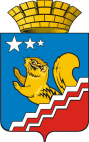 Свердловская областьГЛАВА ВОЛЧАНСКОГО ГОРОДСКОГО ОКРУГА         постановление22.06.2022 года 			      	                               	               	              	      	№236                                                                     г. ВолчанскО выделении специальных  мест для проведения митингов, демонстраций, шествий и пикетирований, размещения печатных агитационных материалов и проведения встреч зарегистрированных кандидатов, их доверенных лиц, представителей избирательных объединений, зарегистрировавших списки кандидатов, с избирателямина территории Волчанского городского округаВ соответствии с пунктом 7 статьи 54 Федерального закона «Об основных гарантиях избирательных прав и права на участие в референдуме граждан Российской Федерации», статьей 68, пунктами 7 и 10 статьи 69 Избирательного кодекса Свердловской области, в связи с проведением Выборов Губернатора Свердловской области и депутатов Думы Волчанского городского округа 11 сентября 2022 года, ПОСТАНОВЛЯЮ: Выделить специальное место для проведения митингов, демонстраций, шествий и пикетирований – площадь имения В.П.Гогия в южной части города.Выделить специальные места для размещений печатных агитационных материалов избирательных комиссий и агитационных материалов зарегистрированных кандидатов, избирательных объединений:На территории избирательного участка №1229 (Дворец культуры «40 лет Октября» - ул.Пионерская, д.10а): стенд у здания управления Волчанского механического завода филиала Акционерного общества «НПК «Уралвагонзавод» (ул.Первомайская, д.14), доска объявлений магазина №22 «Дуэт» индивидуальный предприниматель Гимальский А.Д. (ул.Краснотурьинская, д.26).На территории избирательного участка №1230 (муниципальное автономное общеобразовательное учреждение средняя общеобразовательная школа №23 – ул.Молодежная, д.68): здание автостанции Муниципального унитарного предприятия «Волчанский автоэлектротранспорт» (ул.М.Горького, д.8).На территории избирательного участка №1231 (муниципальное автономное общеобразовательное учреждение средняя общеобразовательная школа №23 – ул.Мичурина, д.9): доска объявлений магазина №4 «Магнит» Закрытого акционерного общества «Тандер» (ул.Социалистическая, д.13), стенд  у магазина «Монетка» общества с ограниченной ответственностью «Элемент-Трейд» (ул.Социалистическая, д.2а), стенд на железнодорожной станции «Лесная Волчанка».На территории избирательного участка №1232 (муниципальное автономное общеобразовательное учреждение средняя общеобразовательная школа №26 – ул.Советская, д.3): доска объявлений остановочного комплекса по ул.Карпинского (ул.Карпинского, д.3а).На территории избирательного участка №1233 (муниципальное автономное общеобразовательное учреждение средняя общеобразовательная школа №26 – ул.Карпинского, д.12): доска объявлений магазина «Магнит» акционерного общества «Тандер» (ул.Карпинского, д.23), доска объявлений остановочного комплекса (ул.Карпинского, д.8), доска объявлений магазина №33 «Ольга» индивидуальный предприниматель Анисифорова И.О. (ул.Карпинского, д.8), доска объявлений магазина «Красное и Белое» общества с ограниченной ответственностью «Сателлит» (ул.Кольцевая, д.44), доска объявлений магазина №13 «Продукты» индивидуальный предприниматель Абашев Ф.Х. (п.Вьюжный, ул.Луговая, д.3).3. Размещение агитационных материалов допускается на досках объявлений, расположенных около подъездов многоквартирных жилых домов, расположенных на территории Волчанского городского округа.4. Руководителям предприятий, указанных в пункте 2 настоящего постановления оборудовать стенды для размещения агитационных печатных материалов размером 100*120 см.5. Запрещается размещать печатные агитационные материалы на памятниках, обелисках, столбах, зданиях, сооружениях, в помещениях, имеющих историческую, культурную или архитектурную ценность, а также в зданиях и помещениях избирательных комиссий, помещениях для голосования и на расстоянии менее 50 метров от входа в них.6. Для поведения встреч зарегистрированных кандидатов, их доверенных лиц, представителей избирательных объединений, зарегистрировавших списки кандидатов, с жителями города Волчанска определить: муниципальное автономное общеобразовательное учреждение средняя общеобразовательная школа №23 по ул.Молодежная, д.68 (Снигирева С.Г.), филиал государственного профессионального образовательного учреждения Свердловской области «Карпинский машиностроительный техникум» по ул.Карпинского, д.4 (Исакова Е.Ю.), клуб поселка Вьюжный муниципального автономного учреждения культуры «Культурно-досуговый центр» Волчанского городского округа по ул.Западная, д.1 (Изосимова Р.Р.).7. Контроль за исполнением настоящего постановления возложить на заместителя главы администрации Волчанского городского округа по социальным вопросам Бородулину И.В.Глава  городского округа							А.В.Вервейн